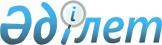 Мәслихаттың 2015 жылғы 21 желтоқсандағы № 357 "Науырзым ауданының 2016-2018 жылдарға арналған аудандық бюджеті туралы" шешіміне өзгерістер енгізу туралыҚостанай облысы Науырзым ауданы мәслихатының 2016 жылғы 1 наурыздағы № 395 шешімі. Қостанай облысының Әділет департаментінде 2016 жылғы 4 наурызда № 6198 болып тіркелді

      2008 жылғы 4 желтоқсандағы Қазақстан Республикасы Бюджет кодексінің 109-бабына сәйкес, Науырзым аудандық мәслихаты ШЕШІМ ҚАБЫЛДАДЫ: 



      1. Мәслихаттың 2015 жылғы 21 желтоқсандағы № 357 "Науырзым ауданының 2016-2018 жылдарға арналған аудандық бюджеті туралы" шешіміне (Нормативтік құқықтық актілерді мемлекеттік тіркеу тізілімінде 

№ 6097 тіркелген, 2016 жылғы 4 қаңтарда "Науырзым тынысы" газетінде жарияланған) мынадай өзгерістер енгізілсін:



      көрсетілген шешімнің 1-тармағы жаңа редакцияда жазылсын:



      1. Науырзым ауданының 2016-2018 жылдарға арналған бюджеті тиісінше 1, 2 және 3-қосымшаларға сәйкес, оның ішінде 2016 жылға мынадай көлемдерде бекітілсін: 



      кірістер – 1558234,0 мың теңге, оның iшiнде:



      салықтық түсімдер бойынша – 188865,0 мың теңге; 



      салықтық емес түсімдер бойынша – 5982,0 мың теңге;



      негiзгi капиталды сатудан түсетiн түсiмдер бойынша – 590,0 мың теңге;



      трансферттер түсімдері бойынша – 1362797,0 мың теңге; 



      2) шығындар – 1589282,0 мың теңге; 



      3) таза бюджеттiк кредиттеу – 3413,0 мың теңге, оның iшiнде: 



      бюджеттiк кредиттер – 6363,0 мың теңге; 



      бюджеттiк кредиттердi өтеу – 2950,0 мың теңге; 



      4) қаржы активтерiмен операциялар бойынша сальдо – 0,0 мың теңге;



      5) бюджет тапшылығы (профициті) – -34461,0 мың теңге; 



      6) бюджет тапшылығын қаржыландыру (профицитін пайдалану) – 34461,0 мың теңге: 



      қарыздар түсімі – 6363,0 мың теңге; 



      қарыздарды өтеу – 2950,0 мың теңге.



      бюджет қаражатының пайдаланылатын қалдықтары – 31048,0 мың теңге.".



      көрсетілген шешімнің 1, 2-қосымшалары осы шешімнің 1, 2-қосымшаларына



       сәйкес жаңа редакцияда жазылсын.



      2. Осы шешім 2016 жылғы 1 қаңтардан бастап қолданысқа енгізіледі.

 

       "Науырзым ауданының 



      экономика, қаржы және 



      кәсіпкерлік бөлімі" 



      мемлекеттік мекемесінің басшысы



      _________________ Н. Дехтярева



      2016 жылғы "1" наурыз 

  

Науырзым ауданының 2016 жылға арналған бюджеті 

Науырзым ауданының 2017 жылға арналған бюджеті
					© 2012. Қазақстан Республикасы Әділет министрлігінің «Қазақстан Республикасының Заңнама және құқықтық ақпарат институты» ШЖҚ РМК
				

      Сессия төрайымы,

аудандық мәслихаттың хатшысыЗ. Алдажұманова

Мәслихаттың

2016 жылғы 1 наурыздағы

№ 395 шешіміне

1-қосымша

Мәслихаттың

2015 жылғы 21 желтоқсандағы

№ 357 шешіміне

1-қосымшаСанаты

 Санаты

 Санаты

 Санаты

 Санаты

 Сомасы,

мың теңге

 Сыныбы

 Сыныбы

 Сыныбы

 Сыныбы

 Сомасы,

мың теңге

 Iшкi сыныбы

 Iшкi сыныбы

 Iшкi сыныбы

 Сомасы,

мың теңге

 Ерекшелiгi

 Ерекшелiгi

 Сомасы,

мың теңге

 Атауы

 Сомасы,

мың теңге

 I. Кірістер

 1558234,0

 1

 Салықтық түсімдер

 188865,0

 01

 Табыс салығы

 80957,0

 2

 Жеке табыс салығы

 80957,0

 03

 Әлеуметтiк салық

 63412,0

 1

 Әлеуметтік салық

 63412,0

 04

 Меншiкке салынатын салықтар

 28004,0

 1

 Мүлiкке салынатын салықтар

 7182,0

 3

 Жер салығы

 1603,0

 4

 Көлiк құралдарына салынатын салық

 15119,0

 5

 Бірыңғай жер салығы

 4100,0

 05

 Тауарларға, жұмыстарға және қызметтерге салынатын iшкi салықтар

 14859,0

 2

 Акциздер

 230,0

 3

 Табиғи және басқа да ресурстарды пайдаланғаны үшiн түсетiн түсiмдер

 11250,0

 4

 Кәсiпкерлiк және кәсiби қызметтi жүргiзгенi үшiн алынатын алымдар

 3379,0

 08

 Заңдық маңызы бар әрекеттерді жасағаны және (немесе) оған уәкілеттігі бар мемлекеттік органдар немесе лауазымды адамдар құжаттар бергені үшін алынатын міндетті төлемдер

 1633,0

 1

 Мемлекеттік баж

 1633,0

 2

 Салықтық емес түсiмдер

 5982,0

 01

 Мемлекеттік меншіктен түсетін кірістер

 1037,0

 5

 Мемлекет меншігіндегі мүлікті жалға беруден түсетін кірістер

 1037,0

 06

 Басқа да салықтық емес түсiмдер

 4945,0

 1

 Басқа да салықтық емес түсiмдер

 4945,0

 3

 Негізгі капиталды сатудан түсетін түсімдер

 590,0

 03

 Жердi және материалдық емес активтердi сату

 590,0

 1

 Жерді сату

 590,0

 4

 Трансферттердің түсімдері

 1362797,0

 02

 Мемлекеттiк басқарудың жоғары тұрған органдарынан түсетiн трансферттер

 1362797,0

 2

 Облыстық бюджеттен түсетiн трансферттер

 1362797,0

 

Функционалдық топ

 

Функционалдық топ

 

Функционалдық топ

 

Функционалдық топ

 

Функционалдық топ

 Сомасы,

мың теңге

 Кіші функция 

 Кіші функция 

 Кіші функция 

 Кіші функция 

 Сомасы,

мың теңге

 Бюджеттік бағдарламалардың әкімшісі 

 Бюджеттік бағдарламалардың әкімшісі 

 Бюджеттік бағдарламалардың әкімшісі 

 Сомасы,

мың теңге

 Бағдарлама

 Бағдарлама

 Сомасы,

мың теңге

 Атауы

 Сомасы,

мың теңге

 II. Шығындар

 1589282,0

 

01

 Жалпы сипаттағы мемлекеттiк қызметтер 

 234892,0

 1

 Мемлекеттiк басқарудың жалпы функцияларын орындайтын өкiлдi, атқарушы және басқа органдар

 190067,0

 112

 Аудан (облыстық маңызы бар қала) мәслихатының аппараты

 14660,0

 001

 Аудан (облыстық маңызы бар қала) мәслихатының қызметін қамтамасыз ету жөніндегі қызметтер

 14660,0

 122

 Аудан (облыстық маңызы бар қала) әкімінің аппараты

 87846,0

 001

 Аудан (облыстық маңызы бар қала) әкімінің қызметін қамтамасыз ету жөніндегі қызметтер

 87747,0

 003

 Мемлекеттік органның күрделі шығыстары

 99,0

 123

 Қаладағы аудан, аудандық маңызы бар қала, кент, ауыл, ауылдық округ әкімінің аппараты

 87561,0

 001

 Қаладағы аудан, аудандық маңызы бар қаланың, кент, ауыл, ауылдық округ әкімінің қызметін қамтамасыз ету жөніндегі қызметтер

 87329,0

 022

 Мемлекеттік органның күрделі шығыстары

 232,0

 2

 Қаржылық қызмет

 600,0

 461

 Ауданның (облыстық маңызы бар қаланың) экономика, қаржы және кәсіпкерлік бөлімі

 600,0

 005

 Салық салу мақсатында мүлікті бағалауды жүргізу

 400,0

 007

 Жекешелендіру, коммуналдық меншікті басқару, жекешелендіруден кейінгі қызмет және осыған байланысты дауларды реттеу 

 200,0

 5

 Жоспарлау және статистикалық қызмет

 27209,0

 461

 Ауданның (облыстық маңызы бар қаланың) экономика, қаржы және кәсіпкерлік бөлімі

 27209,0

 001

 Ауданның (облыстық маңызы бар қала) экономикалық саясатты, мемлекеттік жоспарлау, бюджеттің атқарылуы, коммуналдық меншікті басқару, кәсіпкерлікті және өнеркәсіпті дамыту жүйесін қалыптастыру және дамыту саласында мемлекеттік саясатты іске асыру жөніндегі қызметтер

 27209,0

 9

 Жалпы сипаттағы өзге де мемлекеттiк қызметтер

 17016,0

 458

 Ауданның (облыстық маңызы бар қаланың) тұрғын үй-коммуналдық шаруашылығы, жолаушылар көлігі және автомобиль жолдары бөлімі

 17016,0

 001

 Жергілікті деңгейде тұрғын үй-коммуналдық шаруашылығы, жолаушылар көлігі және автомобиль жолдары саласындағы мемлекеттік саясатты іске асыру жөніндегі қызметтер

 17016,0

 

02

 Қорғаныс

 7493,0

 1

 Әскери мұқтаждар

 1801,0

 122

 Аудан (облыстық маңызы бар қала) әкімінің аппараты

 1801,0

 005

 Жалпыға бірдей әскери міндетті атқару шеңберіндегі іс-шаралар

 1801,0

 2

 Төтенше жағдайлар жөнiндегi жұмыстарды ұйымдастыру

 5692,0

 122

 Аудан (облыстық маңызы бар қала) әкімінің аппараты

 5692,0

 006

 Аудан (облыстық маңызы бар қала) ауқымындағы төтенше жағдайлардың алдын алу және оларды жою

 5692,0

 

04

 Бiлiм беру

 925288,0

 1

 Мектепке дейiнгi тәрбие және оқыту

 110741,0

 464

 Ауданның (облыстық маңызы бар қаланың) білім бөлімі

 110741,0

 009

 Мектепке дейінгі тәрбие мен оқыту ұйымдарының қызметін қамтамасыз ету

 78163,0

 040

 Мектепке дейінгі білім беру ұйымдарында мемлекеттік білім беру тапсырысын іске асыруға

 32578,0

 2

 Бастауыш, негізгі орта және жалпы орта білім беру

 776642,0

 464

 Ауданның (облыстық маңызы бар қаланың) білім бөлімі

 747859,0

 003

 Жалпы білім беру

 734976,0

 006

 Балаларға қосымша білім беру 

 12883,0

 465

 Ауданның (облыстық маңызы бар қаланың) дене шынықтыру және спорт бөлімі

 28783,0

 017

 Балалар мен жасөспірімдерге спорт бойынша қосымша білім беру

 28783,0

 9

 Бiлiм беру саласындағы өзге де қызметтер

 37905,0

 464

 Ауданның (облыстық маңызы бар қаланың) білім бөлімі

 37905,0

 001

 Жергілікті деңгейде білім беру саласындағы мемлекеттік саясатты іске асыру жөніндегі қызметтер

 9733,0

 005

 Ауданның (облыстық маңызы бар қаланың) мемлекеттік білім беру мекемелер үшін оқулықтар мен оқу-әдiстемелiк кешендерді сатып алу және жеткізу

 14826,0

 015

 Жетім баланы (жетім балаларды) және ата-аналарының қамқорынсыз қалған баланы (балаларды) күтіп-ұстауға қамқоршыларға (қорғаншыларға) ай сайынға ақшалай қаражат төлемі

 3875,0

 029

 Балалар мен жасөспірімдердің психикалық денсаулығын зерттеу және халыққа психологиялық-медициналық-педагогикалық консультациялық көмек көрсету

 9118,0

 067

 Ведомстволық бағыныстағы мемлекеттік мекемелерінің және ұйымдарының күрделі шығыстары

 353,0

 

06

 Әлеуметтiк көмек және әлеуметтiк қамсыздандыру

 88710,0

 1

 Әлеуметтiк қамсыздандыру

 27580,0

 451

 Ауданның (облыстық маңызы бар қаланың) жұмыспен қамту және әлеуметтік бағдарламалар бөлімі

 27580,0

 005

 Мемлекеттік атаулы әлеуметтік көмек 

 5946,0

 016

 18 жасқа дейінгі балаларға мемлекеттік жәрдемақылар

 21634,0

 2

 Әлеуметтiк көмек

 41843,0

 451

 Ауданның (облыстық маңызы бар қаланың) жұмыспен қамту және әлеуметтік бағдарламалар бөлімі

 41843,0

 002

 Жұмыспен қамту бағдарламасы

 16939,0

 007

 Жергілікті өкілетті органдардың шешімі бойынша мұқтаж азаматтардың жекелеген топтарына әлеуметтік көмек

 9995,0

 010

 Үйден тәрбиеленіп оқытылатын мүгедек балаларды материалдық қамтамасыз ету

 458,0

 014

 Мұқтаж азаматтарға үйде әлеуметтiк көмек көрсету

 13416,0

 017

 Мүгедектерді оңалту жеке бағдарламасына сәйкес, мұқтаж мүгедектерді міндетті гигиеналық құралдармен және ымдау тілі мамандарының қызмет көрсетуін, жеке көмекшілермен қамтамасыз ету 

 1035,0

 9

 Әлеуметтiк көмек және әлеуметтiк қамтамасыз ету салаларындағы өзге де қызметтер

 19287,0

 451

 Ауданның (облыстық маңызы бар қаланың) жұмыспен қамту және әлеуметтік бағдарламалар бөлімі

 19287,0

 001

 Жергілікті деңгейде халық үшін әлеуметтік бағдарламаларды жұмыспен қамтуды қамтамасыз етуді іске асыру саласындағы мемлекеттік саясатты іске асыру жөніндегі қызметтер 

 17014,0

 011

 Жәрдемақыларды және басқа да әлеуметтік төлемдерді есептеу, төлеу мен жеткізу бойынша қызметтерге ақы төлеу

 520,0

 050

 Қазақстан Республикасында мүгедектердің құқықтарын қамтамасыз ету және өмір сүру сапасын жақсарту жөніндегі 2012 - 2018 жылдарға арналған іс-шаралар жоспарын іске асыру

 1753,0

 

07

 Тұрғын үй-коммуналдық шаруашылық

 36185,0

 1

 Тұрғын үй шаруашылығы

 3346,0

 464

 Ауданның (облыстық маңызы бар қаланың) білім бөлімі

 3346,0

 026

 Жұмыспен қамту 2020 жол картасы бойынша қалаларды және ауылдық елді мекендерді дамыту шеңберінде объектілерді жөндеу

 3346,0

 3

 Елді-мекендерді көркейту

 32839,0

 123

 Қаладағы аудан, аудандық маңызы бар қала, кент, ауыл, ауылдық округ әкімінің аппараты

 32839,0

 008

 Елді мекендердегі көшелерді жарықтандыру

 7398,0

 009

 Елді мекендердің санитариясын қамтамасыз ету

 1832,0

 011

 Елді мекендерді абаттандыру мен көгалдандыру

 23609,0

 

08

 Мәдениет, спорт, туризм және ақпараттық кеңістiк

 124298,0

 1

 Мәдениет саласындағы қызмет

 48681,0

 455

 Ауданның (облыстық маңызы бар қаланың) мәдениет және тілдерді дамыту бөлімі

 48681,0

 003

 Мәдени-демалыс жұмысын қолдау

 48681,0

 2

 Спорт

 12918,0

 465

 Ауданның (облыстық маңызы бар қаланың) дене шынықтыру және спорт бөлімі

 12918,0

 001

 Жергілікті деңгейде дене шынықтыру және спорт саласындағы мемлекеттік саясатты іске асыру жөніндегі қызметтер

 6692,0

 006

 Аудандық (облыстық маңызы бар қалалық) деңгейде спорттық жарыстар өткiзу

 2849,0

 007

 Әртүрлi спорт түрлерi бойынша аудан (облыстық маңызы бар қала) құрама командаларының мүшелерiн дайындау және олардың облыстық спорт жарыстарына қатысуы

 3377,0

 3

 Ақпараттық кеңiстiк

 39986,0

 455

 Ауданның (облыстық маңызы бар қаланың) мәдениет және тілдерді дамыту бөлімі

 38486,0

 006

 Аудандық (қалалық) кiтапханалардың жұмыс iстеуi

 33912,0

 007

 Мемлекеттiк тiлдi және Қазақстан халқының басқа да тiлдерін дамыту

 4574,0

 456

 Ауданның (облыстық маңызы бар қаланың) ішкі саясат бөлімі

 1500,0

 002

 Мемлекеттік ақпараттық саясат жүргізу жөніндегі қызметтер

 1500,0

 9

 Мәдениет, спорт, туризм және ақпараттық кеңiстiктi ұйымдастыру жөнiндегi өзге де қызметтер

 22713,0

 455

 Ауданның (облыстық маңызы бар қаланың) мәдениет және тілдерді дамыту бөлімі

 11645,0

 001

 Жергілікті деңгейде тілдерді және мәдениетті дамыту саласындағы мемлекеттік саясатты іске асыру жөніндегі қызметтер

 10495,0

 032

 Ведомстволық бағыныстағы мемлекеттік мекемелерінің және ұйымдарының күрделі шығыстары

 1150,0

 456

 Ауданның (облыстық маңызы бар қаланың) ішкі саясат бөлімі

 11068,0

 001

 Жергілікті деңгейде ақпарат, мемлекеттілікті нығайту және азаматтардың әлеуметтік сенімділігін қалыптастыру саласында мемлекеттік саясатты іске асыру жөніндегі қызметтер

 7457,0

 003

 Жастар саясаты саласында іс-шараларды іске асыру

 3611,0

 

10

 Ауыл, су, орман, балық шаруашылығы, ерекше қорғалатын табиғи аумақтар, қоршаған ортаны және жануарлар дүниесін қорғау, жер қатынастары

 73346,0

 1

 Ауыл шаруашылығы

 29540,0

 461

 Ауданның (облыстық маңызы бар қаланың) экономика, қаржы және кәсіпкерлік бөлімі

 3367,0

 099

 Мамандардың әлеуметтік көмек көрсетуі жөніндегі шараларды іске асыру

 3367,0

 462

 Ауданның (облыстық маңызы бар қаланың) ауыл шаруашылығы бөлімі

 15669,0

 001

 Жергілікті деңгейде ауыл шаруашылығы саласындағы мемлекеттік саясатты іске асыру жөніндегі қызметтер

 15669,0

 473

 Ауданның (облыстық маңызы бар қаланың) ветеринария бөлімі

 10504,0

 001

 Жергілікті деңгейде ветеринария саласындағы мемлекеттік саясатты іске асыру жөніндегі қызметтер

 7799,0

 003

 Мемлекеттік органның күрделі шығыстары 

 9,0

 007

 Қаңғыбас иттер мен мысықтарды аулауды және жоюды ұйымдастыру

 306,0

 008

 Алып қойылатын және жойылатын ауру жануарлардың, жануарлардан алынатын өнiмдер мен шикiзаттың құнын иелерiне өтеу

 2390,0

 6

 Жер қатынастары

 9663,0

 463

 Ауданның (облыстық маңызы бар қаланың) жер қатынастары бөлімі

 9663,0

 001

 Аудан (облыстық маңызы бар қала) аумағында жер қатынастарын реттеу саласындағы мемлекеттік саясатты іске асыру жөніндегі қызметтер

 9663,0

 9

 Ауыл, су, орман, балық шаруашылығы, қоршаған ортаны қорғау және жер қатынастары саласындағы басқа да қызметтер

 34143,0

 473

 Ауданның (облыстық маңызы бар қаланың) ветеринария бөлімі

 34143,0

 011

 Эпизоотияға қарсы іс-шаралар жүргізу

 34143,0

 

11

 Өнеркәсіп, сәулет, қала құрылысы және құрылыс қызметі

 9624,0

 2

 Сәулет, қала құрылысы және құрылыс қызметі

 9624,0

 472

 Ауданның (облыстық маңызы бар қаланың) құрылыс, сәулет және қала құрылысы бөлімі

 9624,0

 001

 Жергілікті деңгейде құрылыс, сәулет және қала құрылысы саласындағы мемлекеттік саясатты іске асыру жөніндегі қызметтер

 9624,0

 

12

 Көлiк және коммуникация

 43924,0

 1

 Автомобиль көлiгi

 43924,0

 123

 Қаладағы аудан, аудандық маңызы бар қала, кент, ауыл, ауылдық округ әкімінің аппараты

 9712,0

 013

 Аудандық маңызы бар қалаларда, кенттерде, ауылдарда, ауылдық округтерде автомобиль жолдарының жұмыс істеуін қамтамасыз ету

 9712,0

 458

 Ауданның (облыстық маңызы бар қаланың) тұрғын үй-коммуналдық шаруашылығы, жолаушылар көлігі және автомобиль жолдары бөлімі

 34212,0

 023

 Автомобиль жолдарының жұмыс істеуін қамтамасыз ету

 34212,0

 

13

 Басқалар

 13904,0

 9

 Басқалар

 13904,0

 123

 Қаладағы аудан, аудандық маңызы бар қала, кент, ауыл, ауылдық округ әкімінің аппараты

 11550,0

 040

 "Өңірлерді дамыту" Бағдарламасы шеңберінде өңірлерді экономикалық дамытуға жәрдемдесу бойынша шараларды іске асыру

 11550,0

 461

 Ауданның (облыстық маңызы бар қаланың) экономика, қаржы және кәсіпкерлік бөлімі

 2354,0

 011

 Ауданның (облыстық маңызы бар қаланың) жергілікті атқарушы органының резерві 

 2354,0

 

15

 Трансферттер

 31618,0

 1

 Трансферттер

 31618,0

 461

 Ауданның (облыстық маңызы бар қаланың) экономика, қаржы және кәсіпкерлік бөлімі

 31618,0

 015

 Нысаналы пайдаланылмаған (толық пайдаланылмаған) трансферттерді қайтару

 31048,0

 051

 Жергілікті өзін-өзі басқару органдарына берілетін трансферттер

 570,0

 III. Таза бюджеттік кредиттеу

 3413,0

 Бюджеттік кредиттер

 6363,0

 

10

 Ауыл, су, орман, балық шаруашылығы, ерекше қорғалатын табиғи аумақтар, қоршаған ортаны және жануарлар дүниесін қорғау, жер қатынастары

 6363,0

 1

 Ауыл шаруашылығы

 6363,0

 461

 Ауданның (облыстық маңызы бар қаланың) экономика, қаржы және кәсіпкерлік бөлімі

 6363,0

 004

 Мамандарды әлеуметтік қолдау шараларын іске асыруға берілетін бюджеттік кредиттер

 6363,0

 

5

 Бюджеттік кредиттерді өтеу

 2950,0

 01

 Бюджеттік кредиттерді өтеу

 2950,0

 1

 Мемлекеттік бюджеттен берілген бюджеттік кредиттерді өтеу

 2950,0

 13

 Жеке тұлғаларға жергілікті бюджеттен берілген бюджеттік кредиттерді өтеу

 2950,0

 ІV. Қаржы активтерімен операциялар бойынша сальдо

 0,0

 Қаржы активтерін сатып алу

 0,0

 V. Бюджет тапшылығы (профициті) 

 -34461,0

 VI. Бюджет тапшылығын қаржыландыру (профицитін пайдалану)

 34461,0

 

Мәслихаттың

2016 жылғы 1 наурыздағы

№ 395 шешіміне

2-қосымша

Мәслихаттың

2015 жылғы 21 желтоқсандағы

№ 357 шешіміне

2-қосымша

Санаты

 

Санаты

 

Санаты

 

Санаты

 

Санаты

 Сомасы,

мың теңге

 Сыныбы

 Сыныбы

 Сыныбы

 Сыныбы

 Сомасы,

мың теңге

 Iшкi сыныбы

 Iшкi сыныбы

 Iшкi сыныбы

 Сомасы,

мың теңге

 Ерекшелiгi

 Ерекшелiгi

 Сомасы,

мың теңге

 Атауы

 Сомасы,

мың теңге

 I. Кірістер

 1514957,9

 

1

 Салықтық түсімдер

 203925,0

 01

 Табыс салығы

 86624,0

 2

 Жеке табыс салығы

 86624,0

 03

 Әлеуметтiк салық

 69690,0

 1

 Әлеуметтік салық

 69690,0

 04

 Меншiкке салынатын салықтар

 29964,0

 1

 Мүлiкке салынатын салықтар

 7685,0

 3

 Жер салығы

 1715,0

 4

 Көлiк құралдарына салынатын салық

 16177,0

 5

 Бірыңғай жер салығы

 4387,0

 05

 Тауарларға, жұмыстарға және қызметтерге салынатын iшкi салықтар

 15900,0

 2

 Акциздер

 246,0

 3

 Табиғи және басқа да ресурстарды пайдаланғаны үшiн түсетiн түсiмдер

 12038,0

 4

 Кәсiпкерлiк және кәсiби қызметтi жүргiзгенi үшiн алынатын алымдар

 3616,0

 08

 Заңдық маңызы бар әрекеттерді жасағаны және (немесе) оған уәкілеттігі бар мемлекеттік органдар немесе лауазымды адамдар құжаттар бергені үшін алынатын міндетті төлемдер

 1747,0

 1

 Мемлекеттік баж

 1747,0

 

2

 Салықтық емес түсiмдер

 6400,0

 01

 Мемлекеттік меншіктен түсетін кірістер

 1109,0

 5

 Мемлекет меншігіндегі мүлікті жалға беруден түсетін кірістер

 1109,0

 06

 Басқа да салықтық емес түсiмдер

 5291,0

 1

 Басқа да салықтық емес түсiмдер

 5291,0

 

3

 Негізгі капиталды сатудан түсетін түсімдер

 631,0

 03

 Жердi және материалдық емес активтердi сату

 631,0

 1

 Жерді сату

 631,0

 

4

 Трансферттердің түсімдері

 1304001,9

 02

 Мемлекеттiк басқарудың жоғары тұрған органдарынан түсетiн трансферттер

 1304001,9

 2

 Облыстық бюджеттен түсетiн трансферттер

 1304001,9

 

Функционалдық топ

 

Функционалдық топ

 

Функционалдық топ

 

Функционалдық топ

 

Функционалдық топ

 Сомасы,

мың теңге

 Кіші функция 

 Кіші функция 

 Кіші функция 

 Кіші функция 

 Сомасы,

мың теңге

 Бюджеттік бағдарламалардың әкімшісі 

 Бюджеттік бағдарламалардың әкімшісі 

 Бюджеттік бағдарламалардың әкімшісі 

 Сомасы,

мың теңге

 Бағдарлама

 Бағдарлама

 Сомасы,

мың теңге

 Атауы

 Сомасы,

мың теңге

 II. Шығындар

 1514957,9

 

01

 Жалпы сипаттағы мемлекеттiк қызметтер 

 209518,0

 1

 Мемлекеттiк басқарудың жалпы функцияларын орындайтын өкiлдi, атқарушы және басқа органдар

 161426,0

 112

 Аудан (облыстық маңызы бар қала) мәслихатының аппараты

 11869,0

 001

 Аудан (облыстық маңызы бар қала) мәслихатының қызметін қамтамасыз ету жөніндегі қызметтер

 11869,0

 122

 Аудан (облыстық маңызы бар қала) әкімінің аппараты

 77170,0

 001

 Аудан (облыстық маңызы бар қала) әкімінің қызметін қамтамасыз ету жөніндегі қызметтер

 77064,0

 003

 Мемлекеттік органның күрделі шығыстары

 106,0

 123

 Қаладағы аудан, аудандық маңызы бар қала, кент, ауыл, ауылдық округ әкімінің аппараты

 72387,0

 001

 Қаладағы аудан, аудандық маңызы бар қаланың, кент, ауыл, ауылдық округ әкімінің қызметін қамтамасыз ету жөніндегі қызметтер

 72139,0

 022

 Мемлекеттік органның күрделі шығыстары

 248,0

 5

 Жоспарлау және статистикалық қызмет

 21099,0

 461

 Ауданның (облыстық маңызы бар қаланың) экономика, қаржы және кәсіпкерлік бөлімі

 21099,0

 001

 Ауданның (облыстық маңызы бар қала) экономикалық саясатты, мемлекеттік жоспарлау, бюджеттің атқарылуы, коммуналдық меншікті басқару, кәсіпкерлікті және өнеркәсіпті дамыту жүйесін қалыптастыру және дамыту саласында мемлекеттік саясатты іске асыру жөніндегі қызметтер

 21099,0

 9

 Жалпы сипаттағы өзге де мемлекеттiк қызметтер

 26993,0

 458

 Ауданның (облыстық маңызы бар қаланың) тұрғын үй-коммуналдық шаруашылығы, жолаушылар көлігі және автомобиль жолдары бөлімі

 26993,0

 001

 Жергілікті деңгейде тұрғын үй-коммуналдық шаруашылығы, жолаушылар көлігі және автомобиль жолдары саласындағы мемлекеттік саясатты іске асыру жөніндегі қызметтер

 14993,0

 067

 Ведомстволық бағыныстағы мемлекеттік мекемелерінің және ұйымдарының күрделі шығыстары

 12000,0

 

02

 Қорғаныс

 8182,0

 1

 Әскери мұқтаждар

 2092,0

 122

 Аудан (облыстық маңызы бар қала) әкімінің аппараты

 2092,0

 005

 Жалпыға бірдей әскери міндетті атқару шеңберіндегі іс-шаралар

 2092,0

 2

 Төтенше жағдайлар жөнiндегi жұмыстарды ұйымдастыру

 6090,0

 122

 Аудан (облыстық маңызы бар қала) әкімінің аппараты

 6090,0

 006

 Аудан (облыстық маңызы бар қала) ауқымындағы төтенше жағдайлардың алдын алу және оларды жою

 6090,0

 

04

 Бiлiм беру

 672241,0

 1

 Мектепке дейiнгi тәрбие және оқыту

 61502,0

 464

 Ауданның (облыстық маңызы бар қаланың) білім бөлімі

 61502,0

 009

 Мектепке дейінгі тәрбие мен оқыту ұйымдарының қызметін қамтамасыз ету

 61502,0

 2

 Бастауыш, негізгі орта және жалпы орта білім беру

 530489,0

 464

 Ауданның (облыстық маңызы бар қаланың) білім бөлімі

 530489,0

 003

 Жалпы білім беру

 521413,0

 006

 Балаларға қосымша білім беру 

 9076,0

 9

 Бiлiм беру саласындағы өзге де қызметтер

 80250,0

 464

 Ауданның (облыстық маңызы бар қаланың) білім бөлімі

 80250,0

 001

 Жергілікті деңгейде білім беру саласындағы мемлекеттік саясатты іске асыру жөніндегі қызметтер

 7818,0

 005

 Ауданның (облыстық маңызы бар қаланың) мемлекеттік білім беру мекемелер үшін оқулықтар мен оқу-әдiстемелiк кешендерді сатып алу және жеткізу

 15864,0

 015

 Жетім баланы (жетім балаларды) және ата-аналарының қамқорынсыз қалған баланы (балаларды) күтіп-ұстауға қамқоршыларға (қорғаншыларға) ай сайынға ақшалай қаражат төлемі

 4146,0

 029

 Балалар мен жасөспірімдердің психикалық денсаулығын зерттеу және халыққа психологиялық-медициналық-педагогикалық консультациялық көмек көрсету

 6941,0

 067

 Ведомстволық бағыныстағы мемлекеттік мекемелерінің және ұйымдарының күрделі шығыстары

 45481,0

 

06

 Әлеуметтiк көмек және әлеуметтiк қамсыздандыру

 82695,0

 1

 Әлеуметтiк қамсыздандыру

 29510,0

 451

 Ауданның (облыстық маңызы бар қаланың) жұмыспен қамту және әлеуметтік бағдарламалар бөлімі

 29510,0

 005

 Мемлекеттік атаулы әлеуметтік көмек 

 6362,0

 016

 18 жасқа дейінгі балаларға мемлекеттік жәрдемақылар

 23148,0

 2

 Әлеуметтiк көмек

 38499,0

 451

 Ауданның (облыстық маңызы бар қаланың) жұмыспен қамту және әлеуметтік бағдарламалар бөлімі

 38499,0

 002

 Жұмыспен қамту бағдарламасы

 18125,0

 007

 Жергілікті өкілетті органдардың шешімі бойынша мұқтаж азаматтардың жекелеген топтарына әлеуметтік көмек

 10695,0

 010

 Үйден тәрбиеленіп оқытылатын мүгедек балаларды материалдық қамтамасыз ету

 490,0

 014

 Мұқтаж азаматтарға үйде әлеуметтiк көмек көрсету

 8082,0

 017

 Мүгедектерді оңалту жеке бағдарламасына сәйкес, мұқтаж мүгедектерді міндетті гигиеналық құралдармен және ымдау тілі мамандарының қызмет көрсетуін, жеке көмекшілермен қамтамасыз ету 

 1107,0

 9

 Әлеуметтiк көмек және әлеуметтiк қамтамасыз ету салаларындағы өзге де қызметтер

 14686,0

 451

 Ауданның (облыстық маңызы бар қаланың) жұмыспен қамту және әлеуметтік бағдарламалар бөлімі

 14686,0

 001

 Жергілікті деңгейде халық үшін әлеуметтік бағдарламаларды жұмыспен қамтуды қамтамасыз етуді іске асыру саласындағы мемлекеттік саясатты іске асыру жөніндегі қызметтер 

 14130,0

 011

 Жәрдемақыларды және басқа да әлеуметтік төлемдерді есептеу, төлеу мен жеткізу бойынша қызметтерге ақы төлеу

 556,0

 

07

 Тұрғын үй-коммуналдық шаруашылық

 277810,9

 1

 Тұрғын үй шаруашылығы

 267934,9

 464

 Ауданның (облыстық маңызы бар қаланың) білім бөлімі

 267934,9

 026

 Жұмыспен қамту 2020 жол картасы бойынша қалаларды және ауылдық елді мекендерді дамыту шеңберінде объектілерді жөндеу

 267934,9

 3

 Елді-мекендерді көркейту

 9876,0

 123

 Қаладағы аудан, аудандық маңызы бар қала, кент, ауыл, ауылдық округ әкімінің аппараты

 9876,0

 008

 Елді мекендердегі көшелерді жарықтандыру

 7916,0

 009

 Елді мекендердің санитариясын қамтамасыз ету

 1960,0

 

08

 Мәдениет, спорт, туризм және ақпараттық кеңістiк

 98107,0

 1

 Мәдениет саласындағы қызмет

 35601,0

 455

 Ауданның (облыстық маңызы бар қаланың) мәдениет және тілдерді дамыту бөлімі

 35601,0

 003

 Мәдени-демалыс жұмысын қолдау

 35601,0

 2

 Спорт

 10040,0

 465

 Ауданның (облыстық маңызы бар қаланың) дене шынықтыру және спорт бөлімі

 10040,0

 001

 Жергілікті деңгейде дене шынықтыру және спорт саласындағы мемлекеттік саясатты іске асыру жөніндегі қызметтер

 5519,0

 006

 Аудандық (облыстық маңызы бар қалалық) деңгейде спорттық жарыстар өткiзу

 1978,0

 007

 Әртүрлi спорт түрлерi бойынша аудан (облыстық маңызы бар қала) құрама командаларының мүшелерiн дайындау және олардың облыстық спорт жарыстарына қатысуы

 2543,0

 3

 Ақпараттық кеңiстiк

 30017,0

 455

 Ауданның (облыстық маңызы бар қаланың) мәдениет және тілдерді дамыту бөлімі

 28196,0

 006

 Аудандық (қалалық) кiтапханалардың жұмыс iстеуi

 24483,0

 007

 Мемлекеттiк тiлдi және Қазақстан халқының басқа да тiлдерін дамыту

 3713,0

 456

 Ауданның (облыстық маңызы бар қаланың) ішкі саясат бөлімі

 1821,0

 002

 Мемлекеттік ақпараттық саясат жүргізу жөніндегі қызметтер

 1821,0

 9

 Мәдениет, спорт, туризм және ақпараттық кеңiстiктi ұйымдастыру жөнiндегi өзге де қызметтер

 22449,0

 455

 Ауданның (облыстық маңызы бар қаланың) мәдениет және тілдерді дамыту бөлімі

 12989,0

 001

 Жергілікті деңгейде тілдерді және мәдениетті дамыту саласындағы мемлекеттік саясатты іске асыру жөніндегі қызметтер

 8998,0

 032

 Ведомстволық бағыныстағы мемлекеттік мекемелерінің және ұйымдарының күрделі шығыстары

 3991,0

 456

 Ауданның (облыстық маңызы бар қаланың) ішкі саясат бөлімі

 9460,0

 001

 Жергілікті деңгейде ақпарат, мемлекеттілікті нығайту және азаматтардың әлеуметтік сенімділігін қалыптастыру саласында мемлекеттік саясатты іске асыру жөніндегі қызметтер

 6554,0

 003

 Жастар саясаты саласында іс-шараларды іске асыру

 2906,0

 

10

 Ауыл, су, орман, балық шаруашылығы, ерекше қорғалатын табиғи аумақтар, қоршаған ортаны және жануарлар дүниесін қорғау, жер қатынастары

 66767,0

 1

 Ауыл шаруашылығы

 24418,0

 461

 Ауданның (облыстық маңызы бар қаланың) экономика, қаржы және кәсіпкерлік бөлімі

 3603,0

 099

 Мамандардың әлеуметтік көмек көрсетуі жөніндегі шараларды іске асыру

 3603,0

 462

 Ауданның (облыстық маңызы бар қаланың) ауыл шаруашылығы бөлімі

 12889,0

 001

 Жергілікті деңгейде ауыл шаруашылығы саласындағы мемлекеттік саясатты іске асыру жөніндегі қызметтер

 12889,0

 473

 Ауданның (облыстық маңызы бар қаланың) ветеринария бөлімі

 7926,0

 001

 Жергілікті деңгейде ветеринария саласындағы мемлекеттік саясатты іске асыру жөніндегі қызметтер

 5520,0

 003

 Мемлекеттік органның күрделі шығыстары 

 10,0

 007

 Қаңғыбас иттер мен мысықтарды аулауды және жоюды ұйымдастыру

 306,0

 008

 Алып қойылатын және жойылатын ауру жануарлардың, жануарлардан алынатын өнiмдер мен шикiзаттың құнын иелерiне өтеу

 2090,0

 6

 Жер қатынастары

 8206,0

 463

 Ауданның (облыстық маңызы бар қаланың) жер қатынастары бөлімі

 8206,0

 001

 Аудан (облыстық маңызы бар қала) аумағында жер қатынастарын реттеу саласындағы мемлекеттік саясатты іске асыру жөніндегі қызметтер

 8206,0

 9

 Ауыл, су, орман, балық шаруашылығы, қоршаған ортаны қорғау және жер қатынастары саласындағы басқа да қызметтер

 34143,0

 473

 Ауданның (облыстық маңызы бар қаланың) ветеринария бөлімі

 34143,0

 011

 Эпизоотияға қарсы іс-шаралар жүргізу

 34143,0

 

11

 Өнеркәсіп, сәулет, қала құрылысы және құрылыс қызметі

 7959,0

 2

 Сәулет, қала құрылысы және құрылыс қызметі

 7959,0

 472

 Ауданның (облыстық маңызы бар қаланың) құрылыс, сәулет және қала құрылысы бөлімі

 7959,0

 001

 Жергілікті деңгейде құрылыс, сәулет және қала құрылысы саласындағы мемлекеттік саясатты іске асыру жөніндегі қызметтер

 7959,0

 

12

 Көлiк және коммуникация

 76999,0

 1

 Автомобиль көлiгi

 76999,0

 123

 Қаладағы аудан, аудандық маңызы бар қала, кент, ауыл, ауылдық округ әкімінің аппараты

 20392,0

 013

 Аудандық маңызы бар қалаларда, кенттерде, ауылдарда, ауылдық округтерде автомобиль жолдарының жұмыс істеуін қамтамасыз ету

 20392,0

 458

 Ауданның (облыстық маңызы бар қаланың) тұрғын үй-коммуналдық шаруашылығы, жолаушылар көлігі және автомобиль жолдары бөлімі

 56607,0

 023

 Автомобиль жолдарының жұмыс істеуін қамтамасыз ету

 56607,0

 

13

 Басқалар

 14069,0

 9

 Басқалар

 14069,0

 123

 Қаладағы аудан, аудандық маңызы бар қала, кент, ауыл, ауылдық округ әкімінің аппараты

 11550,0

 040

 "Өңірлерді дамыту" Бағдарламасы шеңберінде өңірлерді экономикалық дамытуға жәрдемдесу бойынша шараларды іске асыру

 11550,0

 461

 Ауданның (облыстық маңызы бар қаланың) экономика, қаржы және кәсіпкерлік бөлімі

 2519,0

 011

 Ауданның (облыстық маңызы бар қаланың) жергілікті атқарушы органының резерві 

 2519,0

 

15

 Трансферттер

 610,0

 1

 Трансферттер

 610,0

 461

 Ауданның (облыстық маңызы бар қаланың) экономика, қаржы және кәсіпкерлік бөлімі

 610,0

 051

 Жергілікті өзін-өзі басқару органдарына берілетін трансферттер

 610,0

 III. Таза бюджеттік кредиттеу

 -2950,0

 Бюджеттік кредиттер

 0,0

 

5

 Бюджеттік кредиттерді өтеу

 2950,0

 01

 Бюджеттік кредиттерді өтеу

 2950,0

 1

 Мемлекеттік бюджеттен берілген бюджеттік кредиттерді өтеу

 2950,0

 13

 Жеке тұлғаларға жергілікті бюджеттен берілген бюджеттік кредиттерді өтеу

 2950,0

 ІV. Қаржы активтерімен операциялар бойынша сальдо

 0,0

 Қаржы активтерін сатып алу

 0,0

 V. Бюджет тапшылығы (профициті) 

 2950,0

 VI. Бюджет тапшылығын қаржыландыру (профицитін пайдалану)

 -2950,0

 